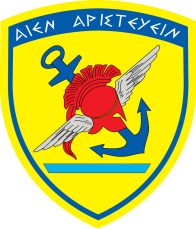 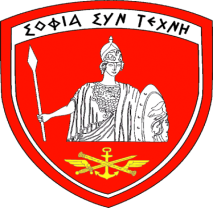 Senior Course on Defence Studies:International Senior Course in Applied Strategy and Defence Diplomacy(Sep 15 - Dec 9, 2022)Hellenic National Defence General StaffHellenic National Defence CollegeCycle 1: Research Methodology, Critical Thinking in Strategic Studies (RMCT 1-4)Cycle 1: Research Methodology, Critical Thinking in Strategic Studies (RMCT 1-4)Cycle 1: Research Methodology, Critical Thinking in Strategic Studies (RMCT 1-4)Cycle 1: Research Methodology, Critical Thinking in Strategic Studies (RMCT 1-4)Cycle 1: Research Methodology, Critical Thinking in Strategic Studies (RMCT 1-4)Cycle 1: Research Methodology, Critical Thinking in Strategic Studies (RMCT 1-4)Cycle 1: Research Methodology, Critical Thinking in Strategic Studies (RMCT 1-4)Cycle 1: Research Methodology, Critical Thinking in Strategic Studies (RMCT 1-4)Cycle 1: Research Methodology, Critical Thinking in Strategic Studies (RMCT 1-4)Cycle 1: Research Methodology, Critical Thinking in Strategic Studies (RMCT 1-4)Cycle 1: Research Methodology, Critical Thinking in Strategic Studies (RMCT 1-4)MONDAYTUESDAYTUESDAYWEDNESDAYWEDNESDAYWEDNESDAYWEDNESDAYTHURSDAYTHURSDAYTHURSDAYTHURSDAYTHURSDAYFRIDAYFRIDAYSATUR.SATUR.SATUR.SUNDAYSUNDAYSep.12Sep. 13Sep. 13Sep. 14Sep. 14Sep. 14Sep. 14Sep. 15Sep. 15Sep. 15Sep. 15Sep. 15Sep. 16Sep. 16Sep. 17Sep. 17Sep. 17Sep.18Sep.18In – processing (Orientation, IT, administrative instructions) Ice Breaking(13:00-14:00h)In – processing (Orientation, IT, administrative instructions) Ice Breaking(13:00-14:00h)In – processing (Orientation, IT, administrative instructions) Ice Breaking(13:00-14:00h)In – processing (Orientation, IT, administrative instructions) Ice Breaking(13:00-14:00h)In – processing (Orientation, IT, administrative instructions) Ice Breaking(13:00-14:00h)Visit to Acropolis Archeological Site-Acropolis MuseumVisit to Acropolis Archeological Site-Acropolis MuseumCycle 1. (Cont)Cycle 1. (Cont)Cycle 1. (Cont)Cycle 1. (Cont)Cycle 1. (Cont)Cycle 2:Thucydidean Approach to Applied Strategy (TAAS 1-8)Cycle 2:Thucydidean Approach to Applied Strategy (TAAS 1-8)Cycle 2:Thucydidean Approach to Applied Strategy (TAAS 1-8)Cycle 2:Thucydidean Approach to Applied Strategy (TAAS 1-8)Cycle 2:Thucydidean Approach to Applied Strategy (TAAS 1-8)Cycle 2:Thucydidean Approach to Applied Strategy (TAAS 1-8)Cycle 2:Thucydidean Approach to Applied Strategy (TAAS 1-8)Cycle 2:Thucydidean Approach to Applied Strategy (TAAS 1-8)Cycle 2:Thucydidean Approach to Applied Strategy (TAAS 1-8)Cycle 2:Thucydidean Approach to Applied Strategy (TAAS 1-8)Cycle 2:Thucydidean Approach to Applied Strategy (TAAS 1-8)Cycle 2:Thucydidean Approach to Applied Strategy (TAAS 1-8)Cycle 2:Thucydidean Approach to Applied Strategy (TAAS 1-8)Cycle 2:Thucydidean Approach to Applied Strategy (TAAS 1-8)MONDAYTUESDAYTUESDAYTUESDAYTUESDAYWEDNESDAYWEDNESDAYWEDNESDAYWEDNESDAYWEDNESDAYWEDNESDAYTHURSDAYTHURSDAYFRIDAYFRIDAYSATUR.SUNDAYSUNDAYSUNDAYSep. 19Sep. 20Sep. 20Sep. 20Sep. 20Sep. 21Sep. 21Sep. 21Sep. 21Sep. 21Sep. 21Sep. 22Sep. 22Sep. 23Sep. 23Sep. 24Sep. 25Sep. 25Sep. 25RMCT 1-2Identifying the functions and qualities of academic writing:- Description, analysis and evaluation- Academic integrity: understanding referencing- Identifying appropriate literature: what makes a source credible?RMCT 3-4Principles of Critical Thinking- Bloom’s taxonomy- Comprehension exercises- Creative thinking and VisualizationRMCT 3-4Principles of Critical Thinking- Bloom’s taxonomy- Comprehension exercises- Creative thinking and VisualizationRMCT 3-4Principles of Critical Thinking- Bloom’s taxonomy- Comprehension exercises- Creative thinking and VisualizationRMCT 3-4Principles of Critical Thinking- Bloom’s taxonomy- Comprehension exercises- Creative thinking and VisualizationTAAS-1Theory, War and StrategyTAAS-1Theory, War and StrategyTAAS-1Theory, War and StrategyTAAS-1Theory, War and StrategyTAAS-1Theory, War and StrategyTAAS-1Theory, War and StrategyTAAS-2Thucydides and the WarTAAS-2Thucydides and the WarTAAS-3Thucydides andthe WarTAAS-3Thucydides andthe WarVisit to archeological site of Apollo Oracle, at Delphi.Visit to archeological site of Apollo Oracle, at Delphi.Visit to archeological site of Apollo Oracle, at Delphi.Cycle 2: Thucydidean Approach to Applied Strategy (TAAS 1-8) Cont.Cycle 2: Thucydidean Approach to Applied Strategy (TAAS 1-8) Cont.Cycle 2: Thucydidean Approach to Applied Strategy (TAAS 1-8) Cont.Cycle 2: Thucydidean Approach to Applied Strategy (TAAS 1-8) Cont.Cycle 2: Thucydidean Approach to Applied Strategy (TAAS 1-8) Cont.Cycle 2: Thucydidean Approach to Applied Strategy (TAAS 1-8) Cont.Cycle 2: Thucydidean Approach to Applied Strategy (TAAS 1-8) Cont.Cycle 2: Thucydidean Approach to Applied Strategy (TAAS 1-8) Cont.Cycle 2: Thucydidean Approach to Applied Strategy (TAAS 1-8) Cont.Cycle 2: Thucydidean Approach to Applied Strategy (TAAS 1-8) Cont.Cycle 2: Thucydidean Approach to Applied Strategy (TAAS 1-8) Cont.Cycle 2: Thucydidean Approach to Applied Strategy (TAAS 1-8) Cont.Cycle 2: Thucydidean Approach to Applied Strategy (TAAS 1-8) Cont.Cycle 2: Thucydidean Approach to Applied Strategy (TAAS 1-8) Cont.Cycle 2: Thucydidean Approach to Applied Strategy (TAAS 1-8) Cont.Cycle 2: Thucydidean Approach to Applied Strategy (TAAS 1-8) Cont.Cycle 2: Thucydidean Approach to Applied Strategy (TAAS 1-8) Cont.Cycle 2: Thucydidean Approach to Applied Strategy (TAAS 1-8) Cont.Cycle 2: Thucydidean Approach to Applied Strategy (TAAS 1-8) Cont.MONDAYTUESDAYTUESDAYWEDNESDAYWEDNESDAYWEDNESDAYTHURSDAYTHURSDAYTHURSDAYTHURSDAYTHURSDAYTHURSDAYFRIDAYFRIDAYSATUR.SATUR.SUNDAYSUNDAYSUNDAYSep. 26Sep.27Sep.27Sep.28Sep.28Sep.28Sep.29Sep.29Sep.29Sep.29Sep.29Sep.29Sep.30Sep.30Oct. 1Oct. 1Oct. 2Oct. 2Oct. 2TAAS-4GeopoliticsTAAS-5Clausewitz and the WarTAAS-5Clausewitz and the WarTAAS 6PowerTAAS 6PowerTAAS 6PowerTAAS 7Airpower(class held at H.A.F. museum)TAAS 7Airpower(class held at H.A.F. museum)TAAS 7Airpower(class held at H.A.F. museum)TAAS 7Airpower(class held at H.A.F. museum)TAAS 7Airpower(class held at H.A.F. museum)TAAS 7Airpower(class held at H.A.F. museum)TAAS 8Seapower(class held at Georgios Averof Armored Cruiser floating museum)TAAS 8Seapower(class held at Georgios Averof Armored Cruiser floating museum)Cycle 3: Managing Maritime Security Threats (MMST) (Field Study Trip 1)Cycle 3: Managing Maritime Security Threats (MMST) (Field Study Trip 1)Cycle 3: Managing Maritime Security Threats (MMST) (Field Study Trip 1)Cycle 3: Managing Maritime Security Threats (MMST) (Field Study Trip 1)Cycle 3: Managing Maritime Security Threats (MMST) (Field Study Trip 1)Cycle 3: Managing Maritime Security Threats (MMST) (Field Study Trip 1)Cycle 3: Managing Maritime Security Threats (MMST) (Field Study Trip 1)Cycle 3: Managing Maritime Security Threats (MMST) (Field Study Trip 1)Cycle 3: Managing Maritime Security Threats (MMST) (Field Study Trip 1)Cycle 3: Managing Maritime Security Threats (MMST) (Field Study Trip 1)Cycle 3: Managing Maritime Security Threats (MMST) (Field Study Trip 1)Cycle 3: Managing Maritime Security Threats (MMST) (Field Study Trip 1)Cycle 3: Managing Maritime Security Threats (MMST) (Field Study Trip 1)Cycle 3: Managing Maritime Security Threats (MMST) (Field Study Trip 1)Cycle 3: Managing Maritime Security Threats (MMST) (Field Study Trip 1)Cycle 3: Managing Maritime Security Threats (MMST) (Field Study Trip 1)Cycle 3: Managing Maritime Security Threats (MMST) (Field Study Trip 1)Cycle 3: Managing Maritime Security Threats (MMST) (Field Study Trip 1)Cycle 3: Managing Maritime Security Threats (MMST) (Field Study Trip 1)MONDAYTUESDAYTUESDAYWEDNESDAYWEDNESDAYWEDNESDAYWEDNESDAYWEDNESDAYWEDNESDAYTHURSDAYTHURSDAYTHURSDAYFRIDAYFRIDAYSATUR.SATUR.SUNDAYSUNDAYSUNDAYOct. 3Oct. 4Oct. 4Oct. 5Oct. 5Oct. 5Oct. 5Oct. 5Oct. 5Oct. 6Oct. 6Oct. 6Oct. 7Oct. 7Oct. 8Oct. 8Oct. 9Oct. 9Oct. 9Departure to CreteVisit to NMIOTC-The Maritime System-Transnational Organizations-Multinational Responses-Defending the Global CommonsNMIOTCNATO Intelligence Cycle of Maritime Security OperationsVisit toSouda Naval BaseNMIOTCNATO Intelligence Cycle of Maritime Security OperationsVisit toSouda Naval BaseNMIOTCEvidence collection principles in Maritime Security OperationsVisit toNATO Missile Firing Installation (NAMFI) and Air Defence Center of ExcellenceNMIOTCEvidence collection principles in Maritime Security OperationsVisit toNATO Missile Firing Installation (NAMFI) and Air Defence Center of ExcellenceNMIOTCEvidence collection principles in Maritime Security OperationsVisit toNATO Missile Firing Installation (NAMFI) and Air Defence Center of ExcellenceNMIOTCEvidence collection principles in Maritime Security OperationsVisit toNATO Missile Firing Installation (NAMFI) and Air Defence Center of ExcellenceNMIOTCEvidence collection principles in Maritime Security OperationsVisit toNATO Missile Firing Installation (NAMFI) and Air Defence Center of ExcellenceNMIOTCEvidence collection principles in Maritime Security OperationsVisit toNATO Missile Firing Installation (NAMFI) and Air Defence Center of ExcellenceVisit to Knossos Archaeological site and museumVisit to Heracleon Archaeological museumVisit to Knossos Archaeological site and museumVisit to Heracleon Archaeological museumVisit to Knossos Archaeological site and museumVisit to Heracleon Archaeological museumNMIOTCNATO’s Alliance policy and decision making processNATO’s Alliance partnership and cooperation programs NATO’s Alliance conceptNATO Operational Planning ProcessVisit to 115 CW Departure to AthensNMIOTCNATO’s Alliance policy and decision making processNATO’s Alliance partnership and cooperation programs NATO’s Alliance conceptNATO Operational Planning ProcessVisit to 115 CW Departure to AthensCycle 4: Strategic Leadership (SL 1-5)Cycle 4: Strategic Leadership (SL 1-5)Cycle 4: Strategic Leadership (SL 1-5)Cycle 4: Strategic Leadership (SL 1-5)Cycle 4: Strategic Leadership (SL 1-5)Cycle 4: Strategic Leadership (SL 1-5)Cycle 4: Strategic Leadership (SL 1-5)Cycle 4: Strategic Leadership (SL 1-5)Cycle 4: Strategic Leadership (SL 1-5)Cycle 4: Strategic Leadership (SL 1-5)Cycle 4: Strategic Leadership (SL 1-5)Cycle 4: Strategic Leadership (SL 1-5)Cycle 4: Strategic Leadership (SL 1-5)Cycle 4: Strategic Leadership (SL 1-5)Cycle 4: Strategic Leadership (SL 1-5)Cycle 4: Strategic Leadership (SL 1-5)Cycle 4: Strategic Leadership (SL 1-5)Cycle 4: Strategic Leadership (SL 1-5)Cycle 4: Strategic Leadership (SL 1-5)MONDAYTUESDAYTUESDAYWEDNESDAYWEDNESDAYWEDNESDAYWEDNESDAYTHURSDAYTHURSDAYTHURSDAYTHURSDAYTHURSDAYFRIDAYFRIDAYSATUR.SATUR.SATUR.SUNDAYSUNDAYOct. 10Oct. 11Oct. 11Oct. 12Oct. 12Oct. 12Oct. 12Oct. 13Oct. 13Oct. 13Oct. 13Oct. 13Oct. 14Oct. 14Oct.15Oct.15Oct.15Oct. 16Oct. 16SL-1Theories of Leadership and Military LeadershipSL-2Theories of Charismatic and Transformational LeadershipSL-2Theories of Charismatic and Transformational LeadershipSL-3Theories of War and EthicsSL-3Theories of War and EthicsSL-3Theories of War and EthicsSL-3Theories of War and EthicsSL-4Theories-views regarding PTSD and WarSL-4Theories-views regarding PTSD and WarSL-4Theories-views regarding PTSD and WarSL-4Theories-views regarding PTSD and WarSL-4Theories-views regarding PTSD and WarSL-5Theories of Religion and Military LeadershipSL-5Theories of Religion and Military LeadershipVisit to National Archaeological museumVisit to National Archaeological museumVisit to National Archaeological museumCycle 5: Applied International Relations & Foreign Policy (AIRFP 1-10)Cycle 5: Applied International Relations & Foreign Policy (AIRFP 1-10)Cycle 5: Applied International Relations & Foreign Policy (AIRFP 1-10)Cycle 5: Applied International Relations & Foreign Policy (AIRFP 1-10)Cycle 5: Applied International Relations & Foreign Policy (AIRFP 1-10)Cycle 5: Applied International Relations & Foreign Policy (AIRFP 1-10)Cycle 5: Applied International Relations & Foreign Policy (AIRFP 1-10)Cycle 5: Applied International Relations & Foreign Policy (AIRFP 1-10)Cycle 5: Applied International Relations & Foreign Policy (AIRFP 1-10)Cycle 5: Applied International Relations & Foreign Policy (AIRFP 1-10)Cycle 5: Applied International Relations & Foreign Policy (AIRFP 1-10)Cycle 5: Applied International Relations & Foreign Policy (AIRFP 1-10)Cycle 5: Applied International Relations & Foreign Policy (AIRFP 1-10)Cycle 5: Applied International Relations & Foreign Policy (AIRFP 1-10)Cycle 5: Applied International Relations & Foreign Policy (AIRFP 1-10)Cycle 5: Applied International Relations & Foreign Policy (AIRFP 1-10)Cycle 5: Applied International Relations & Foreign Policy (AIRFP 1-10)Cycle 5: Applied International Relations & Foreign Policy (AIRFP 1-10)Cycle 5: Applied International Relations & Foreign Policy (AIRFP 1-10)MONDAYTUESDAYTUESDAYWEDNESDAYWEDNESDAYWEDNESDAYWEDNESDAYTHURSDAYTHURSDAYTHURSDAYTHURSDAYTHURSDAYFRIDAYFRIDAYSATUR.SATUR.SUNDAYSUNDAYSUNDAYOct. 17Oct.18Oct.18Oct. 19Oct. 19Oct. 19Oct. 19Oct.20Oct.20Oct.20Oct.20Oct.20Oct. 21Oct. 21Oct. 22Oct. 22Oct. 23Oct. 23Oct. 23AIRFP-1The Modern Structure of the International System: UN, NATO (and Global Partners),EU (and CFSP)AIRFP-2Aspects of Diplomacy (Economic, Military,Energy)Secessionism -National MinoritiesAIRFP-2Aspects of Diplomacy (Economic, Military,Energy)Secessionism -National MinoritiesAIRFP-3Issues of National Security:Immigration,Environment,Energy etc.AIRFP-3Issues of National Security:Immigration,Environment,Energy etc.AIRFP-3Issues of National Security:Immigration,Environment,Energy etc.AIRFP-3Issues of National Security:Immigration,Environment,Energy etc.AIRFP-4International Law of the SeaExclusive Economic ZoneAIRFP-4International Law of the SeaExclusive Economic ZoneAIRFP-4International Law of the SeaExclusive Economic ZoneAIRFP-4International Law of the SeaExclusive Economic ZoneAIRFP-4International Law of the SeaExclusive Economic ZoneAIRFP-5The Structure of Peaceful Relations: International JusticeSystem of Settlement of International disputesRecent Case Law on Palestine /USA, Iran /USA, Ukraine /Russia, Georgia /Russia,Philippines /China, Chagos Islands Opinion,Maritime Delimitation and Law of the SeaAIRFP-5The Structure of Peaceful Relations: International JusticeSystem of Settlement of International disputesRecent Case Law on Palestine /USA, Iran /USA, Ukraine /Russia, Georgia /Russia,Philippines /China, Chagos Islands Opinion,Maritime Delimitation and Law of the SeaCycle 5: Applied International Relations & Foreign Policy (AIRFP 1-10) Cont.Cycle 5: Applied International Relations & Foreign Policy (AIRFP 1-10) Cont.Cycle 5: Applied International Relations & Foreign Policy (AIRFP 1-10) Cont.Cycle 5: Applied International Relations & Foreign Policy (AIRFP 1-10) Cont.Cycle 5: Applied International Relations & Foreign Policy (AIRFP 1-10) Cont.Cycle 5: Applied International Relations & Foreign Policy (AIRFP 1-10) Cont.Cycle 5: Applied International Relations & Foreign Policy (AIRFP 1-10) Cont.Cycle 5: Applied International Relations & Foreign Policy (AIRFP 1-10) Cont.Cycle 5: Applied International Relations & Foreign Policy (AIRFP 1-10) Cont.Cycle 5: Applied International Relations & Foreign Policy (AIRFP 1-10) Cont.Cycle 5: Applied International Relations & Foreign Policy (AIRFP 1-10) Cont.Cycle 5: Applied International Relations & Foreign Policy (AIRFP 1-10) Cont.Cycle 5: Applied International Relations & Foreign Policy (AIRFP 1-10) Cont.Cycle 5: Applied International Relations & Foreign Policy (AIRFP 1-10) Cont.Cycle 5: Applied International Relations & Foreign Policy (AIRFP 1-10) Cont.Cycle 5: Applied International Relations & Foreign Policy (AIRFP 1-10) Cont.Cycle 5: Applied International Relations & Foreign Policy (AIRFP 1-10) Cont.Cycle 5: Applied International Relations & Foreign Policy (AIRFP 1-10) Cont.Cycle 5: Applied International Relations & Foreign Policy (AIRFP 1-10) Cont.MONDAYTUESDAYTUESDAYWEDNESDAYWEDNESDAYWEDNESDAYWEDNESDAYTHURSDAYTHURSDAYTHURSDAYTHURSDAYTHURSDAYFRIDAYFRIDAYSATUR.SATUR.SATUR.SATUR.SUNDAYOct. 24Oct. 25Oct. 25Oct. 26Oct. 26Oct. 26Oct. 26Oct. 27Oct. 27Oct. 27Oct. 27Oct. 27Oct. 28Oct. 28Oct. 29Oct. 29Oct. 29Oct. 29Oct. 30AIRFP-6General Principles of Foreign Policy“Soft” vs “Hard” Power, “Smart” PowerAIRFP-7Great Power Politics 1(USA, Russia, China)AIRFP-7Great Power Politics 1(USA, Russia, China)AIRFP-8Great Power Politics 2(USA, Russia, China)AIRFP-8Great Power Politics 2(USA, Russia, China)AIRFP-8Great Power Politics 2(USA, Russia, China)AIRFP-8Great Power Politics 2(USA, Russia, China)AIRFP-9Introduction to IslamThe Islamic CaliphateAIRFP-9Introduction to IslamThe Islamic CaliphateAIRFP-9Introduction to IslamThe Islamic CaliphateAIRFP-9Introduction to IslamThe Islamic CaliphateAIRFP-9Introduction to IslamThe Islamic CaliphateNational Day (No Class-Research)National Day (No Class-Research)Cycle 6: Cultural Awareness-Negotiations and Defense Diplomacy (CANDD)Cycle 6: Cultural Awareness-Negotiations and Defense Diplomacy (CANDD)Cycle 6: Cultural Awareness-Negotiations and Defense Diplomacy (CANDD)Cycle 6: Cultural Awareness-Negotiations and Defense Diplomacy (CANDD)Cycle 6: Cultural Awareness-Negotiations and Defense Diplomacy (CANDD)Cycle 6: Cultural Awareness-Negotiations and Defense Diplomacy (CANDD)Cycle 6: Cultural Awareness-Negotiations and Defense Diplomacy (CANDD)Cycle 6: Cultural Awareness-Negotiations and Defense Diplomacy (CANDD)Cycle 6: Cultural Awareness-Negotiations and Defense Diplomacy (CANDD)Cycle 6: Cultural Awareness-Negotiations and Defense Diplomacy (CANDD)Cycle 6: Cultural Awareness-Negotiations and Defense Diplomacy (CANDD)Cycle 6: Cultural Awareness-Negotiations and Defense Diplomacy (CANDD)Cycle 6: Cultural Awareness-Negotiations and Defense Diplomacy (CANDD)Cycle 6: Cultural Awareness-Negotiations and Defense Diplomacy (CANDD)Cycle 6: Cultural Awareness-Negotiations and Defense Diplomacy (CANDD)Cycle 6: Cultural Awareness-Negotiations and Defense Diplomacy (CANDD)Cycle 6: Cultural Awareness-Negotiations and Defense Diplomacy (CANDD)Cycle 6: Cultural Awareness-Negotiations and Defense Diplomacy (CANDD)Cycle 6: Cultural Awareness-Negotiations and Defense Diplomacy (CANDD)MONDAYTUESDAYTUESDAYWEDNESDAYWEDNESDAYWEDNESDAYWEDNESDAYTHURSDAYTHURSDAYTHURSDAYTHURSDAYTHURSDAYFRIDAYFRIDAYFRIDAYSATUR.SUNDAYSUNDAYSUNDAYOct. 31Nov. 1Nov. 1Nov. 2Nov. 2Nov. 2Nov. 2Nov. 3Nov. 3Nov. 3Nov. 3Nov. 3Nov. 4Nov. 4Nov. 4Nov. 5Nov. 6Nov. 6Nov. 6AIRFP-10Asymmetric Threats and Cyber WarfareDD-1Main ActorsDD-1Main ActorsDD-2Areas and InstrumentsDD-2Areas and InstrumentsDD-2Areas and InstrumentsDD-2Areas and InstrumentsDD-3Modes of PracticeDD-3Modes of PracticeDD-3Modes of PracticeDD-3Modes of PracticeDD-3Modes of PracticeN-1Negotiation’s Theory I. Preparation of NegotiationsN-1Negotiation’s Theory I. Preparation of NegotiationsN-1Negotiation’s Theory I. Preparation of NegotiationsVisit to National Historical MuseumMONDAYTUESDAYTUESDAYWEDNESDAYWEDNESDAYWEDNESDAYWEDNESDAYTHURSDAYTHURSDAYTHURSDAYTHURSDAYTHURSDAYFRIDAYFRIDAYFRIDAYSATUR.SUNDAYSUNDAYSUNDAYNov. 7Nov. 8Nov. 8Nov. 9Nov. 9Nov. 9Nov. 9Nov. 10Nov. 10Nov. 10Nov. 10Nov. 10Nov. 11Nov. 11Nov. 11Nov. 12Nov. 13Nov. 13Nov. 13N-2Negotiations Theory II: Strategic Conflict Management/ Negotiating Strategies-TacticsN-3Negotiations Theory Synthesis/ Negotiation ExerciseN-3Negotiations Theory Synthesis/ Negotiation ExerciseVisit to the Hellenic Navy Fleet Headquarters at Salamis island.Visit to the Hellenic Navy Fleet Headquarters at Salamis island.Visit to the Hellenic Navy Fleet Headquarters at Salamis island.Visit to the Hellenic Navy Fleet Headquarters at Salamis island.DD-4The Role, Goals and Tasks of Defense Diplomacy –Cultural Awareness (Exercise)DD-4The Role, Goals and Tasks of Defense Diplomacy –Cultural Awareness (Exercise)DD-4The Role, Goals and Tasks of Defense Diplomacy –Cultural Awareness (Exercise)DD-4The Role, Goals and Tasks of Defense Diplomacy –Cultural Awareness (Exercise)DD-4The Role, Goals and Tasks of Defense Diplomacy –Cultural Awareness (Exercise)DD-5Cultural Awareness (Exercise)DD-5Cultural Awareness (Exercise)DD-5Cultural Awareness (Exercise)Visit to Mycenae, Archaeological sites and NafplionVisit to Mycenae, Archaeological sites and NafplionVisit to Mycenae, Archaeological sites and NafplionCycle 7: Regional Studies (RS 1-10)Cycle 7: Regional Studies (RS 1-10)Cycle 7: Regional Studies (RS 1-10)Cycle 7: Regional Studies (RS 1-10)Cycle 7: Regional Studies (RS 1-10)Cycle 7: Regional Studies (RS 1-10)Cycle 7: Regional Studies (RS 1-10)Cycle 7: Regional Studies (RS 1-10)Cycle 7: Regional Studies (RS 1-10)Cycle 7: Regional Studies (RS 1-10)Cycle 7: Regional Studies (RS 1-10)Cycle 7: Regional Studies (RS 1-10)Cycle 7: Regional Studies (RS 1-10)Cycle 7: Regional Studies (RS 1-10)Cycle 7: Regional Studies (RS 1-10)Cycle 7: Regional Studies (RS 1-10)Cycle 7: Regional Studies (RS 1-10)Cycle 7: Regional Studies (RS 1-10)Cycle 7: Regional Studies (RS 1-10)Block I. Southeast Europe (RS 1 – 5)Block I. Southeast Europe (RS 1 – 5)Block I. Southeast Europe (RS 1 – 5)Block I. Southeast Europe (RS 1 – 5)Block I. Southeast Europe (RS 1 – 5)Block I. Southeast Europe (RS 1 – 5)Block I. Southeast Europe (RS 1 – 5)Block I. Southeast Europe (RS 1 – 5)Block I. Southeast Europe (RS 1 – 5)Block I. Southeast Europe (RS 1 – 5)Block I. Southeast Europe (RS 1 – 5)Block I. Southeast Europe (RS 1 – 5)Block I. Southeast Europe (RS 1 – 5)Block I. Southeast Europe (RS 1 – 5)Block I. Southeast Europe (RS 1 – 5)Block I. Southeast Europe (RS 1 – 5)Block I. Southeast Europe (RS 1 – 5)Block I. Southeast Europe (RS 1 – 5)Block I. Southeast Europe (RS 1 – 5)MONDAYTUESDAYTUESDAYWEDNESDAYWEDNESDAYWEDNESDAYTHURSDAYTHURSDAYTHURSDAYTHURSDAYTHURSDAYTHURSDAYFRIDAYFRIDAYSATUR.SATUR.SATUR.SUNDAYSUNDAYNov. 14Nov. 15Nov. 15Nov. 16Nov. 16Nov. 16Nov. 17Nov. 17Nov. 17Nov. 17Nov. 17Nov. 17Nov. 18Nov. 18Nov. 19Nov. 19Nov. 19Nov. 20Nov. 20RS-1European Union: An Introduction to the best practice model of Regional IntegrationRS-2South East Europe: An Overview.East Southeast Europe: Focus: Romania and BulgariaRS-2South East Europe: An Overview.East Southeast Europe: Focus: Romania and BulgariaRS-3East Southeast Europe I:  Bosnia-Herzegovina, Croatia, Slovenia, Serbia, Montenegro, Kosovo, Albania, North MacedoniaRS-3East Southeast Europe I:  Bosnia-Herzegovina, Croatia, Slovenia, Serbia, Montenegro, Kosovo, Albania, North MacedoniaRS-3East Southeast Europe I:  Bosnia-Herzegovina, Croatia, Slovenia, Serbia, Montenegro, Kosovo, Albania, North MacedoniaRS-4Eastern EuropeFocus I: Russia, Ukraine,the Caucasus Region, TurkeyRS-4Eastern EuropeFocus I: Russia, Ukraine,the Caucasus Region, TurkeyRS-4Eastern EuropeFocus I: Russia, Ukraine,the Caucasus Region, TurkeyRS-4Eastern EuropeFocus I: Russia, Ukraine,the Caucasus Region, TurkeyRS-4Eastern EuropeFocus I: Russia, Ukraine,the Caucasus Region, TurkeyRS-4Eastern EuropeFocus I: Russia, Ukraine,the Caucasus Region, TurkeyRS-5Eastern EuropeFocus II: Russia, Ukraine,the Caucasus Region, TurkeyRS-5Eastern EuropeFocus II: Russia, Ukraine,the Caucasus Region, TurkeyCycle 7: Regional Studies (RS 1-10) Cont.Cycle 7: Regional Studies (RS 1-10) Cont.Cycle 7: Regional Studies (RS 1-10) Cont.Cycle 7: Regional Studies (RS 1-10) Cont.Cycle 7: Regional Studies (RS 1-10) Cont.Cycle 7: Regional Studies (RS 1-10) Cont.Cycle 7: Regional Studies (RS 1-10) Cont.Cycle 7: Regional Studies (RS 1-10) Cont.Cycle 7: Regional Studies (RS 1-10) Cont.Cycle 7: Regional Studies (RS 1-10) Cont.Cycle 7: Regional Studies (RS 1-10) Cont.Cycle 7: Regional Studies (RS 1-10) Cont.Cycle 7: Regional Studies (RS 1-10) Cont.Cycle 7: Regional Studies (RS 1-10) Cont.Cycle 7: Regional Studies (RS 1-10) Cont.Cycle 7: Regional Studies (RS 1-10) Cont.Cycle 7: Regional Studies (RS 1-10) Cont.Cycle 7: Regional Studies (RS 1-10) Cont.Cycle 7: Regional Studies (RS 1-10) Cont.Block II. The Middle East and North Africa and South East Mediterranean (MENA-SEM) (RS 6-10)Block II. The Middle East and North Africa and South East Mediterranean (MENA-SEM) (RS 6-10)Block II. The Middle East and North Africa and South East Mediterranean (MENA-SEM) (RS 6-10)Block II. The Middle East and North Africa and South East Mediterranean (MENA-SEM) (RS 6-10)Block II. The Middle East and North Africa and South East Mediterranean (MENA-SEM) (RS 6-10)Block II. The Middle East and North Africa and South East Mediterranean (MENA-SEM) (RS 6-10)Block II. The Middle East and North Africa and South East Mediterranean (MENA-SEM) (RS 6-10)Block II. The Middle East and North Africa and South East Mediterranean (MENA-SEM) (RS 6-10)Block II. The Middle East and North Africa and South East Mediterranean (MENA-SEM) (RS 6-10)Block II. The Middle East and North Africa and South East Mediterranean (MENA-SEM) (RS 6-10)Block II. The Middle East and North Africa and South East Mediterranean (MENA-SEM) (RS 6-10)Block II. The Middle East and North Africa and South East Mediterranean (MENA-SEM) (RS 6-10)Block II. The Middle East and North Africa and South East Mediterranean (MENA-SEM) (RS 6-10)Block II. The Middle East and North Africa and South East Mediterranean (MENA-SEM) (RS 6-10)Block II. The Middle East and North Africa and South East Mediterranean (MENA-SEM) (RS 6-10)Block II. The Middle East and North Africa and South East Mediterranean (MENA-SEM) (RS 6-10)Block II. The Middle East and North Africa and South East Mediterranean (MENA-SEM) (RS 6-10)Block II. The Middle East and North Africa and South East Mediterranean (MENA-SEM) (RS 6-10)Block II. The Middle East and North Africa and South East Mediterranean (MENA-SEM) (RS 6-10)MONDAYTUESDAYTUESDAYWEDNESDAYWEDNESDAYWEDNESDAYWEDNESDAYWEDNESDAYWEDNESDAYTHURSDAYTHURSDAYTHURSDAYFRIDAYFRIDAYSATUR.SATUR.SATUR.SUNDAYSUNDAYNov. 21Nov. 22Nov. 22Nov. 23Nov. 23Nov. 23Nov. 23Nov. 23Nov. 23Nov. 24Nov. 24Nov. 24Nov. 25Nov. 25Nov. 26Nov. 26Nov. 26Nov. 27Nov. 27Hellenic Armed Forces Day (No Class-Research)RS 6-7Historical Development till Middle Ages -The Age of EmpiresRS 6-7Historical Development till Middle Ages -The Age of EmpiresRS-8From 19th c. until the Days of IndependenceRS-8From 19th c. until the Days of IndependenceRS-8From 19th c. until the Days of IndependenceRS-8From 19th c. until the Days of IndependenceRS-8From 19th c. until the Days of IndependenceRS-8From 19th c. until the Days of IndependenceRS-9The Arab-Israeli Conflict & Peace ProcessRS-9The Arab-Israeli Conflict & Peace ProcessRS-9The Arab-Israeli Conflict & Peace ProcessRS-10From 1990 until TodayRS-10From 1990 until TodayCycle 8: Introduction to Peace Support Operations (PSO 1-3) (Field Study Trip 2)Cycle 8: Introduction to Peace Support Operations (PSO 1-3) (Field Study Trip 2)Cycle 8: Introduction to Peace Support Operations (PSO 1-3) (Field Study Trip 2)Cycle 8: Introduction to Peace Support Operations (PSO 1-3) (Field Study Trip 2)Cycle 8: Introduction to Peace Support Operations (PSO 1-3) (Field Study Trip 2)Cycle 8: Introduction to Peace Support Operations (PSO 1-3) (Field Study Trip 2)Cycle 8: Introduction to Peace Support Operations (PSO 1-3) (Field Study Trip 2)Cycle 8: Introduction to Peace Support Operations (PSO 1-3) (Field Study Trip 2)Cycle 8: Introduction to Peace Support Operations (PSO 1-3) (Field Study Trip 2)Cycle 8: Introduction to Peace Support Operations (PSO 1-3) (Field Study Trip 2)Cycle 8: Introduction to Peace Support Operations (PSO 1-3) (Field Study Trip 2)Cycle 8: Introduction to Peace Support Operations (PSO 1-3) (Field Study Trip 2)Cycle 8: Introduction to Peace Support Operations (PSO 1-3) (Field Study Trip 2)Cycle 8: Introduction to Peace Support Operations (PSO 1-3) (Field Study Trip 2)Cycle 8: Introduction to Peace Support Operations (PSO 1-3) (Field Study Trip 2)Cycle 8: Introduction to Peace Support Operations (PSO 1-3) (Field Study Trip 2)Cycle 8: Introduction to Peace Support Operations (PSO 1-3) (Field Study Trip 2)Cycle 8: Introduction to Peace Support Operations (PSO 1-3) (Field Study Trip 2)Cycle 8: Introduction to Peace Support Operations (PSO 1-3) (Field Study Trip 2)MONDAYTUESDAYTUESDAYWEDNESDAYWEDNESDAYWEDNESDAYWEDNESDAYWEDNESDAYWEDNESDAYTHURSDAYTHURSDAYTHURSDAYFRIDAYFRIDAYSATUR.SATUR.SUNDAYSUNDAYSUNDAYNov. 28Nov. 29Nov. 29Nov. 30Nov. 30Nov. 30Nov. 30Nov. 30Nov. 30Dec. 1Dec. 1Dec. 1Dec. 2Dec. 2Dec. 3Dec. 3Dec. 4Dec. 4Dec. 4Departure from Athens by busVisits to Thermopylae,1st Army HQs andEL.EU HQArrival at Thessaloniki.PSO 1-2SJWCPeace Building Activities- Introduction to NATO STRATCOM-    NATO STRATCOM Policy/Narrative Visit to NATO Rapid Deployable Corps, GreecePSO 1-2SJWCPeace Building Activities- Introduction to NATO STRATCOM-    NATO STRATCOM Policy/Narrative Visit to NATO Rapid Deployable Corps, GreeceVisit to Roupel’s Fort Military MuseumVisit to Roupel’s Fort Military MuseumVisit to Roupel’s Fort Military MuseumVisit to Roupel’s Fort Military MuseumVisit to Roupel’s Fort Military MuseumVisit to Roupel’s Fort Military MuseumPSO-3MPSOTCMPSOTC Presentation-Hybrid WarfareVisit to 71st Airborne DivisionPSO-3MPSOTCMPSOTC Presentation-Hybrid WarfareVisit to 71st Airborne DivisionPSO-3MPSOTCMPSOTC Presentation-Hybrid WarfareVisit to 71st Airborne DivisionVisit to Archeological Museum of Vergina (Macedonian Royal Tombs)Departure from Thessaloniki by busVisit to Archeological Museum of Vergina (Macedonian Royal Tombs)Departure from Thessaloniki by busCycle 9: Countering the Changing Threat of International Terrorism (CIT 1-4)Cycle 9: Countering the Changing Threat of International Terrorism (CIT 1-4)Cycle 9: Countering the Changing Threat of International Terrorism (CIT 1-4)Cycle 9: Countering the Changing Threat of International Terrorism (CIT 1-4)Cycle 9: Countering the Changing Threat of International Terrorism (CIT 1-4)Cycle 9: Countering the Changing Threat of International Terrorism (CIT 1-4)Cycle 9: Countering the Changing Threat of International Terrorism (CIT 1-4)Cycle 9: Countering the Changing Threat of International Terrorism (CIT 1-4)Cycle 9: Countering the Changing Threat of International Terrorism (CIT 1-4)Cycle 9: Countering the Changing Threat of International Terrorism (CIT 1-4)Cycle 9: Countering the Changing Threat of International Terrorism (CIT 1-4)Cycle 9: Countering the Changing Threat of International Terrorism (CIT 1-4)Cycle 9: Countering the Changing Threat of International Terrorism (CIT 1-4)Cycle 9: Countering the Changing Threat of International Terrorism (CIT 1-4)Cycle 9: Countering the Changing Threat of International Terrorism (CIT 1-4)Cycle 9: Countering the Changing Threat of International Terrorism (CIT 1-4)Cycle 9: Countering the Changing Threat of International Terrorism (CIT 1-4)Cycle 9: Countering the Changing Threat of International Terrorism (CIT 1-4)Cycle 9: Countering the Changing Threat of International Terrorism (CIT 1-4)MONDAYMONDAYTUESDAYTUESDAYWEDNESDAYWEDNESDAYWEDNESDAYWEDNESDAYWEDNESDAYWEDNESDAYTHURSDAYTHURSDAYFRIDAYFRIDAYFRIDAYSATUR.SUNDAYSUNDAYSUNDAYDec. 5Dec. 5Dec. 6Dec. 6Dec. 7Dec. 7Dec. 7Dec. 7Dec. 7Dec. 7Dec. 8Dec. 8Dec. 9Dec. 9Dec. 9Dec. 10Dec. 11Dec. 11Dec. 11CIT-1-What is Terrorism?  History and Understanding of the phenomenon of Terrorism.-Terrorist Movements: a Profile of Terrorists and Their Organizations/TacticsMajor Projects Presentation.CIT-1-What is Terrorism?  History and Understanding of the phenomenon of Terrorism.-Terrorist Movements: a Profile of Terrorists and Their Organizations/TacticsMajor Projects Presentation.CIT-2-What makes a Terrorist?-Understanding Religious Terrorism-The rise of Al-Qaeda & ISIS      - The Strategy of the GWOTMajor Projects PresentationCIT-2-What makes a Terrorist?-Understanding Religious Terrorism-The rise of Al-Qaeda & ISIS      - The Strategy of the GWOTMajor Projects PresentationCIT-3-Addressing Islamic Fundamentalism in the Caucasus: The Russian Government response to the threat of Terrorism- Weapons of Mass Destruction (WMD)-Future prospects for Defeating TerrorismMajor Projects PresentationCIT-3-Addressing Islamic Fundamentalism in the Caucasus: The Russian Government response to the threat of Terrorism- Weapons of Mass Destruction (WMD)-Future prospects for Defeating TerrorismMajor Projects PresentationCIT-3-Addressing Islamic Fundamentalism in the Caucasus: The Russian Government response to the threat of Terrorism- Weapons of Mass Destruction (WMD)-Future prospects for Defeating TerrorismMajor Projects PresentationCIT-3-Addressing Islamic Fundamentalism in the Caucasus: The Russian Government response to the threat of Terrorism- Weapons of Mass Destruction (WMD)-Future prospects for Defeating TerrorismMajor Projects PresentationCIT-3-Addressing Islamic Fundamentalism in the Caucasus: The Russian Government response to the threat of Terrorism- Weapons of Mass Destruction (WMD)-Future prospects for Defeating TerrorismMajor Projects PresentationCIT-3-Addressing Islamic Fundamentalism in the Caucasus: The Russian Government response to the threat of Terrorism- Weapons of Mass Destruction (WMD)-Future prospects for Defeating TerrorismMajor Projects PresentationCIT-4Mission Design ExerciseCourse Conclusive FeedbackAlumni BriefOut-processingCIT-4Mission Design ExerciseCourse Conclusive FeedbackAlumni BriefOut-processingGraduation Day/Official Ceremony Graduation Day/Official Ceremony Graduation Day/Official Ceremony 